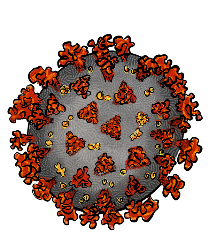 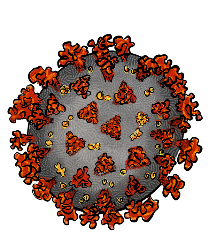 Nikto s príznakmi infekcie dýchacích ciest, ktoré by mohli zodpovedať známym príznakom COVID-19 (zvýšená telesná teplota, kašeľ, zvracanie, kožná vyrážka, hnačky, náhla strata chuti a čuchu, iný príznak akútnej infekcie dýchacích ciest), ako aj inej infekčnej choroby nesmie vstúpiť do priestorov materskej školy. Ranný zdravotný filter organizuje učiteľka vo svojej triede.             Za prítomnosti sprevádzajúcej osoby skontroluje ďalšie možné príznaky ochorenia dieťaťa ako začervenané, zapálené oči s výtokom, upchatý nos so sťaženým dýchaním nosom, hustý skalený, zafarbený (žltý, zelený) výtok z nosa (nádcha), bolesť uší, výtok z uší, oslabený sluch, suchý dusivý kašeľ, vlhký produktívny kašeľ. Meranie teploty dieťaťa bezdotykovým teplomerom zisťuje učiteľka priebežne.Fyziologická teplota človeka je 37 +/- 0,2 st.C. Ak je dieťaťu nameraná telesná teplota pri prvom meraní medzi 37-37,5 st.C, meranie sa zopakuje po 5 minútach pokoja. Ak je pri druhom meraní nameraná telesná teplota viac ako 37-37,5 st. C, meranie sa zopakuje ešte raz po ďalších piatich minútach, ak bude stále telesná teplota viac ako 37,2 st.C,, alebo bude dieťa vykazovať príznaky akútneho ochorenia (nielen na COVID – 19) pani učiteľka dieťa nepreberie. Dieťa v priebehu dňa vykazuje niektorý z možných príznakov COVID – 19:si bezodkladne nasadí rúško a je umiestnené do izolačnej miestnosti. Škola bezodkladne kontaktuje zákonného zástupcu, ktorý dieťa bezodkladne vyzdvihne. V daný deň odchádza do domáceho prostredia. Pokyny pre rodiča: Ak dieťa počas dňa v domácom prostredí nevykazuje iné známky ochorenia (nielen príznaky Covid-19, ale ani iné príznaky), telesná teplota klesla, nie je potrebná ďalšia izolácia a dieťa môže ísť na druhý deň opäť do školy, kde sa štandardne ráno opäť vykoná meranie telesnej teploty pri vstupe do budovy školy. Ak dieťa počas dňa vykazuje v domácom prostredí akékoľvek príznaky ochorenia, zákonný zástupca zabezpečuje starostlivosť o dieťa obvyklým spôsobom. Ľahké príznaky, ktoré dokáže zvládnuť bez pomoci lekára, nechá dieťa doma do ústupu príznakov. Ak neprítomnosť dieťaťa v škole trvá 3 dni a menej, po upravení zdravotného stavu prichádza dieťa do MŠ a pri nástupe predkladá Vyhlásenie o bezinfekčnosti podpísané rodičom. (Na nástenke v šatni a web stránke MŠ). Ťažšie príznaky, si vyžaduje radu, prípadne vyšetrenie dieťaťa, rodič kontaktuje lekára všeobecnej starostlivosti o deti telefonicky, mailom, alebo iným dištančným spôsobom a ďalej postupuje podľa jeho pokynov.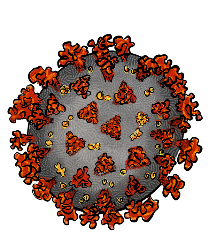 Pri podozrení na ochorenie v prípade dieťaťa: Podozrivé dieťa nenavštevuje školské zariadenie Ak je podozrivé dieťa podrobený RT-PCR testu a výsledok je:  negatívny, zákonný zástupca informuje školu, výučba pokračuje v štandardnom spôsobe. Podozrivé dieťa manažuje miestne príslušný RÚVZ, alebo všeobecný lekár pre deti a dorast.  pozitívny, zákonný zástupca informuje školu. Podozrivé dieťa ďalej manažuje miestne príslušný RÚVZ alebo všeobecný lekár. Škola prechádza sa do oranžovej fázy podľa usmernenia tohto materiálu.  V prípade že podozrivý nie je podrobený RT-PCR testu, podozrivého manažuje miestne príslušný RÚVZ, alebo všeobecný lekár pre deti a dorast. Škola sa ďalej riadi usmerneniami miestne príslušného RÚVZ.OSPRAVEDLNENIE NEPRÍTOMNOSTI DIEŤAŤANeprítomnosť dieťaťa v trvaní viac ako tri po sebe nasledujúce dni (vrátane víkendov a sviatkov): rodič  predloží Vyhlásenie o bezinfekčnosti vyplnené a podpísané rodičom (tlačivo je v šatni na nástenke). Neprítomnosť dieťaťa viac ako 5 pracovných dní (víkendy a sviatky sa nezapočítavajú) z dôvodu akéhokoľvek ochorenia: rodič  predkladá Potvrdenie o chorobe vydané všeobecným lekárom pre deti a dorast. V prípade neprítomnosti dieťaťa v škole z dôvodu:  podozrenia na ochorenie COVID-19 (označený ako „Úzky kontakt“ RÚVZ, infektológom alebo všeobecným lekárom)  ochorenia na COVID-19 (potvrdené ochorenie RÚVZ, infektológom alebo všeobecným lekárom) rodič predloží pri návrate dieťaťa do školy "Potvrdenie o chorobe" vydané len všeobecným lekárom pre deti a dorast a to bez ohľadu na dĺžku trvania jeho neprítomnosti. 